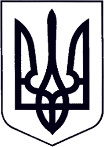    У К Р А Ї Н АЗАКАРПАТСЬКА ОБЛАСТЬМУКАЧІВСЬКА МІСЬКА РАДАВИКОНАВЧИЙ КОМІТЕТР І Ш Е Н Н Я27.01.2020			                     Мукачево                                                  № 33Про відповідальну посадову особу за реєстрацію актів цивільного стану, ведення обліку, звітності про використання бланків свідоцтв про державну реєстрацію актів цивільного стану, а також їх зберігання    У зв’язку зі створенням Мукачівської міської об’єднаної територіальної громади, та відповідно до Закону України «Про державну реєстрацію актів цивільного стану», Порядку ведення обліку і звітності про використання бланків свідоцтв про державну реєстрацію актів цивільного стану, а також їх зберігання, затвердженого наказом Міністерства юстиції України від 29.10.2012р.  за                        № 1578/5, зареєстрованого в Міністерстві юстиції України 2 листопада 2012 р. за № 1845/22157 ( далі- Порядок), керуючись ст. 40, ч.6 ст. 59 Закону України «Про місцеве самоврядування в Україні», виконавчий комітет Мукачівської міської ради вирішив:1. Покласти на Свириду Василя Васильовича – начальника Центру надання адміністративних послуг Мукачівської міської ради, адміністратора відповідальність  за виконання делегованих повноважень органів державної виконавчої влади щодо  реєстрації актів цивільного стану.	2.      Встановити, що :	2.1. Свирида Василь Васильович   – начальник Центру надання адміністративних послуг Мукачівської міської ради, адміністратор, як посадова особа, яка здійснює повноваження з реєстрації актів цивільного стану,  є  посадовою особою, відповідальною за ведення обліку, звітності про використання бланків свідоцтв про державну реєстрацію актів цивільного стану, а також їх зберігання.2.2. На час тимчасової відсутності Свириди Василя Васильовича (відпустка, відрядження, тимчасова непрацездатність тощо), повноваження з реєстрації актів цивільного стану, ведення роботи з обліку та звітності про використання бланків свідоцтв про державну реєстрацію актів цивільного стану, та бланки таких свідоцтв передаються Улинець Тетяні Валеріївні – заступнику начальника Центру надання адміністративних послуг Мукачівської міської ради, адміністратору, за актом приймання-передачі, в якому відображаються  відомості згідно вимог Порядку.3. Контроль за виконанням цього рішення покласти на керуючого справами виконавчого комітету Мукачівської міської ради О. Лендєла.Міський голова                                                                        А. БАЛОГА